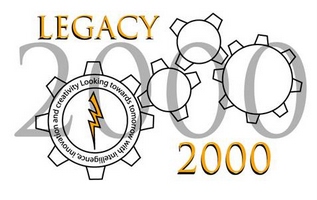 Sophomore Legacy 2000Research and Design Presentation Schedule (Hoffman/Jones)All presentations are in the Legacy High School auditorium.  Tuesday May 14th, 2013 Period 2 (Jones)Period 8 (Hoffman)Wednesday May 15th, 2013Period 2 (Jones)Period 8 (Hoffman)Thursday May 16th, 2013 Period 2 (Jones)Period 8 (Hoffman)Friday May 17th, 2013Period 8 (Hoffman)Monday May 20th, 2013Periods 2 (Jones)Period 8 (Hoffman)Tuesday May 21st, 2013Periods 2 (Jones)Period 8 (Hoffman)PresentationTimeIncreasing UV Blocking Effectiveness of Sunscreen by Studying the Degradation of Avobenzone Over TimeMakenna O’Grady, Bree Paulson, Sarah Stokoe, and Maxwell You7:47-8:14PresentationTimeThe Utilization of Kinetic Energy to Generate Electrical Energy Operating Under the Characteristics of Piezoelectricity ChristianFemrite, Nicole Grierson, Nico Carmosino2:15-2:35Designing and Engineering a Functional Wind Turbine Built to Convert Mechanical Energy into Electrical EnergyCole Watkins, Sabrina Wagner, Kia Bergstrom, Brandon Headrick2:40-3:00PresentationTimeMeasuring Gas Produced From Decomposition Reactions to Find a Suitable Solution to Replace Sodium Azide in Car Airbags Kristyn Fudge, Hannah Skaran, and Elysia Hartojo7:50-8:25PresentationTimePromoting and Encouraging Recycling Through the Use of Positive and Automated FeedbackJehanzeb Khan, David Molitor and Victoria Reddington 12:00-12:20PresentationTimeProlonging the Lifespan of Thermochromic Paint by researching UV blocking ChemicalsSarah,Luke,Ashley8:10-8:30Creating an Additive to Paint that Successfully Sequesters Carbon DioxideBailey Bradford, Ali Armacost, Taylor Barndhardt, and Rebekah Rusk8:35-8:55PresentationTimeThe design and construction of a device to condense water vapor into a potable water Madison Perry, Katelyn Swisher, Janae Werkele, Jennifer Hernandez2:15-2:35The conceptualization and construction of a professionally assembled skiQuinten Rodriguez, Mitco Petrov, Troy Fossett2:40-3:00PresentationTimeApplying Adaptive Technology in Order to Produce a Wheelchair that can Overcome a Wide Variety of TerrainsAshley Zhivotovsk. Dimario Cancanon, William McCurdy, Connor Childs2:15-2:35Searching For a Suitable Solution for Farming in a Growing Population with a Semi-Self-Sustaining Vertical GardenShannon Jennings, Rachel Israelsen, Jonathan Tibbetts2:40-3:00PresentationTimeThe Research and Development of the Electrical Wind Powered AirUmbrellaAdam Trujillo, Jennifer Koenig, Kendra Gifford, and Olivia Pfannenstiel8:10-8:30Generating Electricity From PhotosynthesisKevin Moore, Ayanna Hanes, Sean Valentine, Melissa Homes8:35-8:55PresentationTimeCreating an encryption algorithm using the basic principles of cryptography and JavaScriptHatteras Dunton, Johnathon Jacobsen, Emma Neybert, Christina Fread2:15-2:35PresentationTimeResearch on the Reduction of Friction of Viscous Substances on GlassStefanos Koutsoukos, Brady Coates, Aly Wilson8:10-8:30Generating Electricity from the Force of GravityJason George, Trevor Simmons, Jennifer Ramos, Jacob Stringfellow8:35-8:55PresentationTimeTBDWilliam Comeau2:15-2:35